На основании Федерального закона от 2 марта 2007 года № 25-ФЗ «О муниципальной службе в Российской Федерации», законов Краснодарского края от 8 июня 2007 года № 1244-КЗ «О муниципальной службе в Краснодарском крае» и от 27 сентября 2007 года № 1324-КЗ «О порядке исчисления стажа муниципальной службы в Краснодарском крае»                      п о с т а н о в л я ю:1.Утвердить:1)Положение о комиссии по установлению стажа муниципальной службы муниципальным служащим администрации муниципального образования Мостовский район согласно приложению №1;2)состав комиссии по установлению стажа муниципальной службы муниципальным служащим администрации муниципального образования Мостовский район согласно приложению №2.2.Признать утратившими силу:1)постановление администрации муниципального образования Мостовский район от 14 ноября 2016 года № 825 «Об утверждении Положения о комиссии по установлению стажа муниципальной службы муниципальным служащим администрации, контрольно-счётной палаты, Совета муниципального образования Мостовский район»;2)постановление администрации муниципального образования Мостовский район от 14 июня 2018 года №590 «О внесении изменения в постановление администрации муниципального образования Мостовский район от 14 ноября 2016 года № 825 «Об утверждении Положения о комиссии по установлению стажа муниципальной службы муниципальным служащим администрации, контрольно-счётной палаты, Совета муниципального образования Мостовский район».3.Отделу информатизации управления делами администрации муниципального образования Мостовский район (Герасименко) разместить настоящее постановление на официальном сайте администрации в сети Интернет.4.Контроль за выполнением настоящего постановления оставляю за собой.5.Постановление вступает в силу со дня его подписания.Исполняющий обязанностиглавы муниципального образованияМостовский район						                       А.Г. ЕвсеевПРИЛОЖЕНИЕ №1УТВЕРЖДЕНО постановлением администрации муниципального образования  Мостовский районот 12.11.2018 № 1170Положениео комиссии по установлению стажа муниципальной службы муниципальным служащим администрации муниципального образования Мостовский район 1.Общие положения1.1.Настоящее Положение определяет порядок организации и деятельности комиссии по установлению стажа муниципальной службы муниципальным служащим администрации муниципального образования Мостовский район (далее - комиссия).1.2.Настоящее Положение разработано в соответствии с Федеральным законом от 2 марта 2007 года № 25-ФЗ «О муниципальной службе в Российской Федерации», законами Краснодарского края от 8 июня 2007 года № 1244-КЗ «О муниципальной службе в Краснодарском крае» и от 27 сентября 2007 года № 1324-КЗ «О порядке исчисления стажа муниципальной службы в Краснодарском крае».2.Порядок формирования и задачи комиссии2.1.Комиссия создается на неопределенный срок и является постоянно действующей.2.2.Численный состав комиссии не может быть менее пяти человек.2.3.Комиссия состоит из председателя, заместителя председателя, секретаря и членов комиссии.В состав комиссии в обязательном порядке включаются муниципальные служащие правового отдела и отдела кадровой работы администрации муниципального образования Мостовский район.2.4.Состав комиссии утверждается главой муниципального образования Мостовский район.2.5.Основными задачами комиссии является:2.5.1.установление стажа муниципальной службы муниципальным служащим, назначенным на должности муниципальной службы администрации муниципального образования Мостовский район;2.5.2.рассмотрение спорных вопросов, связанных с включением в стаж муниципальной службы отдельных муниципальных служащих иных периодов трудовой деятельности (службы, работы) на должностях руководителей и специалистов в учреждениях, организациях и на предприятиях, опыт и знания по которым необходимы для выполнения должностных обязанностей по замещаемым должностям муниципальной службы;2.5.3.определение стажа муниципальной службы для лиц, замещавших муниципальные должности и должности муниципальной службы, а также стажа работы в органах представительной и исполнительной власти Мостовского района для рассмотрения возможности установления дополнительного материального обеспечения;2.5.4.рассмотрение спорных вопросов, связанных с установлением права и размера дополнительного материального обеспечения лицам, замещавшим муниципальные должности, должности муниципальной службы в органах местного самоуправления Мостовского района;2.5.5.рассмотрение иных вопросов, связанных с установлением стажа муниципальной службы.3. Организация работы и порядок проведения комиссии3.1.Работу заседания комиссии организует ее председатель, а в случае его отсутствия - заместитель председателя.3.2.Основной формой работы комиссии является заседание, которое проводится по мере необходимости, но не реже одного раза в месяц.Конкретная дата, время и место проведения заседания комиссии определяется ее председателем. Секретарь комиссии готовит необходимый пакет документов для работы комиссии и оповещает членов комиссии о дате, месте и времени заседания Комиссии.3.3.Заседание комиссии ведет председатель, во время его отсутствия - заместитель председателя.3.4.Комиссия правомочна принимать решения при наличии не менее половины ее состава, открытым голосованием, большинством голосов присутствующих на заседании членов комиссии. При равенстве голосов - голос председателя комиссии является решающим.3.5.Для установления стажа муниципальной службы муниципальному служащему основными документами, подтверждающими периоды работы (службы), которые могут быть включены в стаж муниципальной службы, являются трудовая книжка и (или) военный билет, представляемые в комиссию.В необходимых случаях комиссией принимаются к рассмотрению: выписки из приказов руководителей соответствующих организаций, командиров воинских частей; справки кадровых служб соответствующих организаций; справки органов государственной власти, органов местного самоуправления, архивных организаций, а также иные документы в соответствии с действующим трудовым законодательством, подтверждающие включение периодов работы (службы) в стаж муниципальной службы.Комиссия вправе предложить муниципальному служащему представить дополнительные документы, а также иные сведения, необходимые для принятия решения.3.6.В соответствии с Законом Краснодарского края от 27 сентября 2007 года № 1324-КЗ «О порядке исчисления стажа муниципальной службы в Краснодарском крае» и на основании представленных документов комиссией:3.6.1 определяются периоды службы (работы), которые необходимо учесть для исчисления стажа муниципальной службы;3.6.2 принимаются решения о включении в стаж муниципальной службы периодов работы (служба) специалистов на должностях руководителей, в совокупности, не превышающие 5 лет, опыт и знания по которой необходимы для выполнения обязанностей по замещаемой должности муниципальной службы.3.7.Решение комиссии оформляется протоколом, который подписывается председателем и секретарем комиссии, а в период отсутствия председателя комиссии заместителем председателя комиссии.3.8.Член комиссии, который не согласен с общим решением, вправе изложить особое мнение в протоколе.3.9.На основании решения комиссии отдел кадров администрации муниципального образования Мостовский район  готовит проект распоряжения об установлении размера надбавок за выслугу лет муниципальным служащим администрации муниципального образования Мостовский район.3.10.На основании решения комиссии секретарь комиссии оформляет выписку из протокола и знакомит с ней муниципального служащего под подпись.3.11.Распоряжение об установлении размера надбавки за выслугу лет приобщаются к личному делу муниципального служащего.3.12.В случае несогласия муниципального служащего с решением комиссии по установлению стажа муниципальной службы - он вправе обратиться в суд.Начальник отдела кадров администрации муниципального образования Мостовский район					       Л.В. КрасюковаПРИЛОЖЕНИЕ №2УТВЕРЖДЕН постановлением администрации муниципального образования  Мостовский районот _______________ № _______СОСТАВкомиссии по установлению стажа муниципальной службы муниципальным служащим администрации муниципального образования Мостовский район Начальник отдела кадровадминистрации муниципальногообразования Мостовский район					    Л.В. Красюкова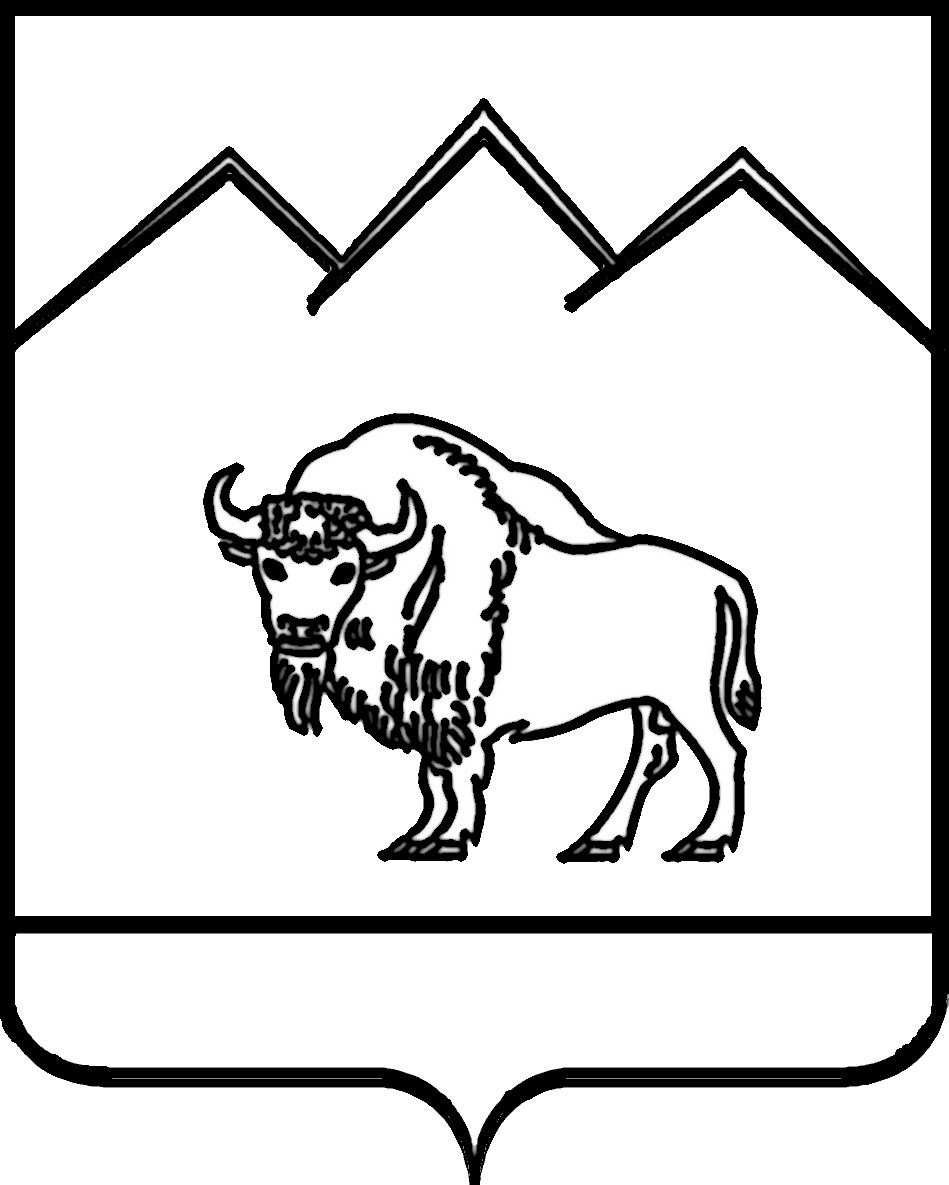  АДМИНИСТРАЦИЯ МУНИЦИПАЛЬНОГО ОБРАЗОВАНИЯ МОСТОВСКИЙ РАЙОН ПОСТАНОВЛЕНИЕ от 12.11.2018                                                                 № 1170пгт МостовскойОб утверждении Положения о комиссии по установлению стажа муниципальной службы муниципальным служащим администрации муниципального образования Мостовский район ВоржовАлександр Алексеевич-заместитель главы муниципального образования Мостовский район, председатель комиссии;Красюкова Лариса Васильевна-начальник отдела кадров администрации муниципального образования Мостовский район, заместитель председателя комиссии;Киселева Светлана Валерьевна-заместитель начальника отдела кадров администрации муниципального образования Мостовский район, секретарь комиссии.Члены комиссии:БогининВладимир Владимирович-заместитель главы муниципального образования Мостовский район; Потапова Ольга Ивановна-начальник отдела организационной работы управления делами администрации муниципального образования Мостовский район,председатель профсоюзного комитета администрации муниципального образования Мостовский район;Перевозов Дмитрий Константинович-начальник правового отдела администрации муниципального образования Мостовский район;СвеженецОльга Валентиновна-начальник общего отдела администрации муниципального образования Мостовский район;ЧеботоваМарина Геннадьевна-заместитель главы муниципального образования Мостовский район.